Waste….Look - What's In The Landfill?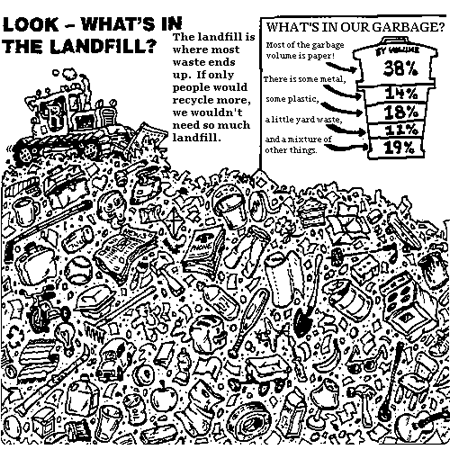 ACTIVITY - FIND THESE THINGS IN THE LANDFILL SITE!Color the items and cross out the words as you find them in the list below.A lot of these things could have been recycled or reusedrubber tire
wagon
guitar
ball
ski pole
toaster
hockey stickmilk carton
chair
pop can
cardboard box
newspaper
stove
plastic bottlerunning shoe
telephone book
ski
pants
rake
tricycle
shovelapple
cup
lightbulb
lamp
yoyo
What else can you find?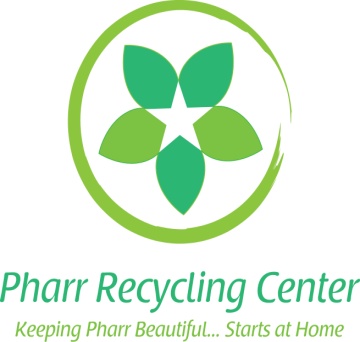 